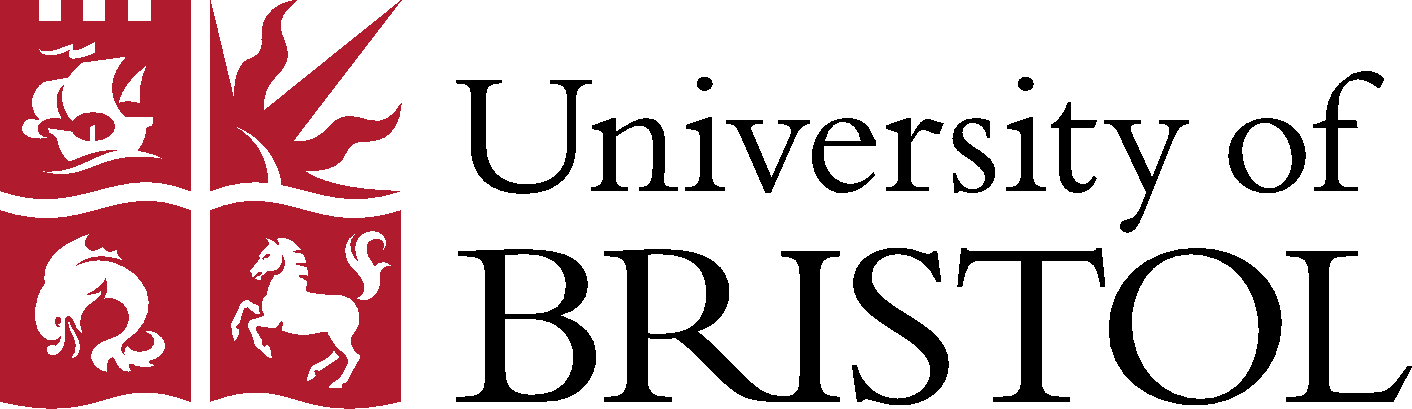 University of BristolRISK ASSESSMENTTitle of research: SECTION A: AIM OF THE RESEARCH SECTION B:	THE POTENTIAL RISK(S)Scoring system:Date Risk Assessment carried out by Research Team: Approval of Sponsor, Head of Research Governance: ………………………………………………………………... Date………………………………High Risk3369Medium Risk2246Low Risk1123Low Probability1Medium Probability2High Probability3Activity or operation 1:ProbabilityRiskSeverity ScoreRisk:Control measures:Remaining risk:Activity or operation 2:ProbabilityRiskSeverity ScoreRisk:Control measures:.Remaining risk: